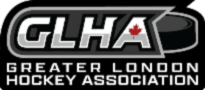 GLHA Minutes Thursday December15 20227:00pm Attendance: Sean Wheatley, Luisa Gould, Jack Boyce, Steve Wilkinson, John Brochu, Frank Rapski, Sean Jeffries, Darcy GoettlingAbsent: Matt Bidderman (Steven attended for him) Chris GolemWelcome/Call to OrderConfirmation of Agenda (1 minute) approved by Jack and Darcy Update: Survey 1 minute- the survey has been sent out closes on the 31st, we will revisit the results at the January Meeting Action items from last meeting: update on the Audit from the Mustang - Sean Jeffries - Sean just received information today regarding the audit and will send it over to Sean Wheatley this evening.   Action to review it at the next GLHA Board meeting the findings and approve the AuditMD/BB Schedule for December (Matt) Steve discussed if other associations were finding gaps of time for the U10 and U 11 BB groups, some of them have their last game this weekend and don’t play until January 13th, we had paid based on so many games scheduled.    Sean Wheatly will look into this and get back to the group.Fee’s review/# of games charged vs actual (Matt)- re the above if the players paid so much for the number of games are they getting their value	Meeting dates and Venues (Shawn) 2 minutesThursdays doesn’t seem to be working any more for the Presidents is there a better day to have these. Jack suggested the Last Tuesday of the Month - works for Mustangs, works for North, works for Bandits, works CHL, Frank,   - Moving them to Last Tuesday of the Month at 7 pm.  We will verify the agendas and decide whether or not in person or online is needed. Motion to approve last month’s minutes – Sean Jeffries, Darcy Goettling, and Jack Boyce Reports. (5 minutes at max) ChairpersonNothing to reportChange the date of meeting Rep Council – sent minutes-Hamilton Huskies have folded and now become Hamilton Steel creating 1 AAA team how is the going to be affect the other teams in the alliance?  Sean will address at the next Rep Council Meeting London Referee GroupTreasurerReceived an invoice from game sheet for 68 teams needs to confirm with John if this is correct and then he will pay the bill.Technical DirectorCommittee Reports.Community Hockey LeagueWorking on getting a new logo with a contest going, need a prize Motion on the floor that GLHA members provide payment for registration for next season for the winner.  Motion by Jack and Darcy seconded – approved by all Suspension list is down from previous years, kids are sitting immediately, and they are getting cleared out.  Jr MustangsPurple and white day went on without a hitch Varsity tour 2 new west committee members (Sean will get to know the new members and reach out to them)Some teams will make the AA loop, and some will make the A loop Round TableBandits- Jack talked about his tournament and how it ran a lot more smoothly using the game sheet  company and if anyone else has not used it, its worth paying for it. North- nothing Oakridge- nothingWest- CHL – nothingFrank- nothingLuisa - nothingNew Business: (1 minute)Next meeting is it going to be virtual or online?  Sean Wheatley will connect with Luisa and verify what is on the agenda- any heavy agenda item that takes time should be done in person. Dates for GLHA Meetings: Thurs. Jan 19, 2023, Thursday February 16, 2023, Thursday March 16, 2023, Thursday April 20,2023 – all meetings will be held at Nichols at 7 pm Reminder for all GLHA Presidents: Attendance mandatory for the Alliance Semi Annual Meeting January 28, 2023 at the Four Points London Ontario  Adjournment by Jack and Darcy at 7:33 pm 